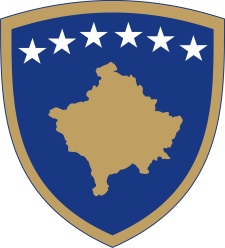 Republika e KosovësRepublika Kosova-Republic of KosovoQeveria - Vlada - Government                              Br. 01/93              Datum: 12.03.2019Na osnovu  člana  92 stav 4. i člana  93 stav  (4) Ustava Republike Kosovo, člana 2 stav 3. Zakona br. 03/L-063 o Kosovskoj agenciji za obaveštajnu službu, člana 4 Pravilnika br. 02/2011 o oblastima administrativnih odgovornosti Kancelarije Premijera i ministarstava, izmenjenog i dopunjenog  Pravilnikom br. 15/2017, Pravilnikom br. 16/2017 i Pravilnikom br. 07/2018, i Pravilnikom br.26/2018, i Pravilnikom br. 30/2018 u skladu sa članom  19 Pravilnika o radu Vlade Republike Kosovo  br. 09/2011, Vlada Republike Kosova je, na sednici održanoj 12. marta 2018 godine, donela:O D L U K UUsvojena je godišnja Platforma o obaveštajnoj i bezbednosnoj politici za 2019.godinu.Platforma iz tačke 1 ove odluke dostavlja se za informaciju, Komisiji za nadgledanje Kosovske agencije za obaveštajnu službu pri Skupštini Republike Kosovo i direktoru Kosovske obaveštajne agencije za delovanje.  Odluka stupa na snagu danom potpisivanja.Ramush HARADINAJ		___________________                                                                                                             Premijer Republike Kosovo  Dostavlja se:Zamenicima Premijera svim ministarstvima  (ministrima )Generalnom sekretaru KPR-a  		Arhivi VladeRepublika e KosovësRepublika Kosova-Republic of KosovoQeveria - Vlada - Government                              Br. 02/93              Datum: 12.03.2019Na osnovu  člana  92 stav 4. i člana  93 stav  (4) Ustava Republike Kosovo, člana 29 Zakona br. 03/L-048 o upravljanju javnim finasijama i odgovornostima, sa izvršenim izmenama i dopunama dhe stava 2. Člana br. 06/L-133 o budžetskim izdvajanjima Republike Kosovo za 2019 godinu, člana 4 Pravilnika br. 02/2011 o oblastima administrativnih odgovornosti Kancelarije Premijera i ministarstava, izmenjenog i dopunjenog  Pravilnikom br. 15/2017, Pravilnikom br. 16/2017 i Pravilnikom br. 07/2018, i Pravilnikom br.26/2018, i Pravilnikom br. 30/2018 u skladu sa članom  19 Pravilnika o radu Vlade Republike Kosovo  br. 09/2011, Vlada Republike Kosova je, na sednici održanoj 12. marta 2018 godine, donela:O D L U K U1. Odobren je zahtev opštine Mitrovice za dodelu sredstava u iznosu od  74.200€ za novi projekat "Podizanje spomenika posvećenog narodnom palom borcu Harunu Beka".  2. Sredstva iz tačke 1. ove odluke će se uzeti iz nepredviđene izdataka sa kodom 232, pod-programa nepredviđenih izdataka 13100, kategorija rashoda rezervi i biće prebačena opštini Mitrovica sa kodom  642 u programu za kulturu, omladinu i sport sa kodom 850 u podprogramu program kulture pod šifrom 85022 u kategoriji kapitalnih rashoda u iznosu od  74.200 € u novom projektu "Podizanje spomenika posvećenog nacionalnom palom borcu Harunu Beka".4. Obavezuje se Ministarstvo finansija i Opština Mitrovica  da sprovede ovu odluku. 2. Ova odluka stupa na snagu danom potpisivanja.Ramush HARADINAJ		___________________                                                                                                             Premijer Republike Kosovo  Dostavlja se:Zamenicima Premijera svim ministarstvima  (ministrima )Generalnom sekretaru KPR-a  		Arhivi VladeRepublika e KosovësRepublika Kosova-Republic of KosovoQeveria - Vlada - Government                              Br. 03/93              Datum: 12.03.2019Na osnovu  člana  92 stav 4. i člana  93 stav  (4) Ustava Republike Kosovo, člana 29 Zakona br. 03/L-048 o upravljanju javnim finasijama i odgovornostima, sa izvršenim izmenama i dopunama dhe stava 2. Člana br. 06/L-133 o budžetskim izdvajanjima Republike Kosovo za 2019 godinu, člana 4 Pravilnika br. 02/2011 o oblastima administrativnih odgovornosti Kancelarije Premijera i ministarstava, izmenjenog i dopunjenog  Pravilnikom br. 15/2017, Pravilnikom br. 16/2017 i Pravilnikom br. 07/2018, i Pravilnikom br.26/2018, i Pravilnikom br. 30/2018 u skladu sa članom  19 Pravilnika o radu Vlade Republike Kosovo  br. 09/2011, Vlada Republike Kosova je, na sednici održanoj 12. marta 2018 godine, donela:O D L U K UOdobrene su izmene u tabelama 3.1 i 3.2, Zakona br. 06/L-133 o budžetskim izdvajanjima za Budžet Republike Kosovo za 2019 godinu, za ispunjavanje neizmirenih finansijskih obaveza iz prethodne godine za višegodišnje kapitalne projekte u skladu sa stavom 2. člana 9. ovog zakona. Obavezuju se  pogođene institucije i Ministarstvo finansija na sprovođenje ove odluke. Obavezuje se  generalni sekretar Kancelarije premijera da odluku zajedno sa tabelama iz stava 1. ove odlukeprosledi  Skupštini Republike Kosovo za informisanje. Odluka stupa na snagu danom potpisivanja..Ramush HARADINAJ		___________________                                                                                                             Premijer Republike Kosovo  Dostavlja se:Zamenicima Premijera svim ministarstvima  (ministrima )Generalnom sekretaru KPR-a  	Arhivi VladeRepublika e KosovësRepublika Kosova-Republic of KosovoQeveria - Vlada - Government                              Br. 4/93              Datum: 12.03.2019Na osnovu člana 92. stav 4. i člana 93 stav (4) Ustava Republike Kosova , člana 4, 8, 44 i 45 Zakona br. 03/L-139 o eksproprijaciji nekretnina , sa izmenama i dopunama izvršenim Zakonom br. 03/L-205 na osnovu člana 4. Uredbe br 02/2011 za oblasti administrativne odgovornosti kancelarije premijera i ministarstava, izmenjenog i dopunjenog Uredbom br 15/2017, Uredbom br. 16/2017, Uredboma br. 07/2018, Uredbom br. 26/2018 i Uredbom br. 30/2018, u skladu sa članom 19. Poslovnika o radu Vlade Republike Kosovo br. 09/2011, Vlada Republike Kosovo na sednici održanoj 12. marta 2019, donosi sledeću:O D L U K AOdobreno je dalje razmatranje zahteva za stalnu eksproprijaciju i nepokretne imovine u javnom interesu, bivšeg preduzeča RO "Drenica OOUR" Agroprodukt "u Glogovcu katastarskoj zoni Poklek , ukupne površine S = 2.55.58 ha, koja je predmet realizacije projekta '' Izgradnja i modernizacija putne infrastrukture na gradskom stadionu "Redžep Rexhepi" OK Poklek, SO Glogovac, u skladu sa tabelama prepisanih iz nadležne katastarske evidencije o  nosiocima nepokretnosti, njihovom položaju u okviru projekta javnog interesa, kao i o njihovoj površini, koje tabele su sastavni deo ove odluke.Vrednost kompenzacije imovine utvrđuje Ministarstvo finansija, u skladu sa Zakonom br. 03/L-139 o eksproprijaciji nepokretne imovine sa izmenama i dopunama koje su izvršene Zakonom br. 03/l-205 i Administrativnim uputstvom br. 02/2015 o sprovođenju metoda i tehničkih kriterijuma  za ocenjivanje koji će biti korišćeni za izračunavanje visine naknade za eksproprisanu nepokretnost i štete koja se prouzrokuje  eksproprijacijom.Za sprovođenje ove odluke dužno je Odeljenje za eksproprijaciju (MSPP), Ministarstvo finansija i opština GlogovacNadoknadu imovine, troškove postupka eksproprijacije i evaluacije će izvršiti opština Glogovac.Odluka stupa na snagu na dan njenog objavljivanja u Službenom listu Republike Kosovo iu novinama velikog tiraža  na Kosovu.Ramush HARADINAJ		___________________Dostavlja se: 							Premijer Republike Kosovozamenicima Premijera svim ministarstvima  (ministrima )generalnom sekretaru KPR-a  		Arhivi VladeRepublika e KosovësRepublika Kosova-Republic of KosovoQeveria - Vlada - Government                              Br. 6/93              Datum: 12.03.2019Na osnovu člana 92. stav 4. i člana 93 stav (4) Ustava Republike Kosova , člana 4, 9, 10, 44 i 45 Zakona br. 03/L-139 o eksproprijaciji nekretnina , sa izmenama i dopunama izvršenim Zakonom br. 03/L-205 na osnovu člana 4. Uredbe br 02/2011 za oblasti administrativne odgovornosti kancelarije premijera i ministarstava, izmenjenog i dopunjenog Uredbom br 15/2017, Uredbom br. 16/2017, Uredboma br. 07/2018, Uredbom br. 26/2018 i Uredbom br. 30/2018, u skladu sa članom 19. Poslovnika o radu Vlade Republike Kosovo br. 09/2011, Vlada Republike Kosovo na sednici održanoj 12. marta 2019, donosi sledeću:P  R  E  L  I  M  I  N  A  R N U  O D L U K U Odobrena je eksproprijacija nekretnina u javnom interesu DP "Auto-Moto Kosova" i "INA Zagreb" koje su predmet izgradnje objekata za potrebe Vlade Republike Kosovo, Katastarska Zona u Prištini, Opština Priština, za potrebe smeštaja državnih institucija Republike Kosovo, prema tabeli prepisanoj iz relevantne katastarske evidencije za nosioce nepokretnosti, njihov položaj u okviru projekta javnog interesa, kao i njihove površine, koje tabele su sastavni dio ove odluke.Obavezuje se Odeljenje za eksproprijaciju / MSPP, da u roku od 5 (pet) radnih dana, obavesti vlasnika i pretendenta na imovinu, koja će biti ekspropisana i u roku od 10 radnih dana nakon usvajanja iste, objavi u Službenom listu Kosova, i u novinama velikog tiraža na KosovuProtiv ove odluke, ili nekog njenog dela imaju pravo da podnesu žalbu u roku od trideset (30) kalendarskih dana pred nadležnim sudom, potražioc  i svako lice koje je vlasnik ili posednik interesa za nepokretnosti koje su predmet ove odluke.  Za sprovođenje ove odluke dužno je Odeljenje za eksproprijaciju (MSPP) i Ministarstvo finansija. Odluka stupa na snagu na dan njenog objavljivanja u Službenom listu Republike Kosovo iu novinama velikog tiraža  na Kosovu.Ramush HARADINAJ		___________________Dostavlja se: 							Premijer Republike Kosovozamenicima Premijera svim ministarstvima  (ministrima )generalnom sekretaru KPR-a  		Arhivi VladeRepublika e KosovësRepublika Kosova-Republic of KosovoQeveria - Vlada - Government                              Br. 7/93              Datum: 12.03.2019Na osnovu člana 92. stav 4. i člana 93 stav (4) Ustava Republike Kosova , člana 11, 44 i 45 Zakona br. 03/L-139 o eksproprijaciji nekretnina , sa izmenama i dopunama izvršenim Zakonom br. 03/L-205 na osnovu člana 4. Uredbe br 02/2011 za oblasti administrativne odgovornosti kancelarije premijera i ministarstava, izmenjenog i dopunjenog Uredbom br 15/2017, Uredbom br. 16/2017, Uredboma br. 07/2018, Uredbom br. 26/2018 i Uredbom br. 30/2018, u skladu sa članom 19. Poslovnika o radu Vlade Republike Kosovo br. 09/2011, razmatrajući zahtev MSPP-br. prot. 940/19 dat 05.03.2019, Vlada Republike Kosovo na sednici održanoj 12. marta 2019, donosi sledeću:K O N A Č N U   O D L U K UOdobrena je eksproprijacija nekretnina u javnom interesu, vlasnika i nosilaca interesa koja je predmet realizacije projekta izgradnje auto puta Priština-Elez Han, katastarska zona: Preoce, Dobratin, Suhudol, Ugljare, Lipljane , Babuš Muhadžera, Konjuh, Smaluša, Marevac, Donje Gadimlje, Gornje Gadimlje , Srpski Babuš, Cernille, Miraš, Rahovica, Papaz, Sazli, Softaj, Pojata, Talinoc Muhadžera, Bibaj, Staro Selo, Komoglava, Grlica , Rakaj, Sojevo, Kodžaj, Sopotnica, Reka, Nikaj, Bicec, Doganaj, Stari Kačanik Kovačec, Bob, Gajre, Djurđedel, Nekavce, Elez  Han,  Pustenik i Paldenica opština  Gračanica, Lipljan, Uroševac, Kačanik i Elez Han, prema tabelama sastavni deo ove odluke.Sastavni deo ove odluke je akt evaluacije koji je izradila Kancelarija za procenu nepokretne Imovine / Ministarstvo finansija i tabele pomenute u tački 1 ove odluke  u kojima je određen iznos naknade onim vlasnicima ili nosiocima  interesa, čija su imovinska prava ili zakonska prava pogođena procesom eksproprijacije, U roku od  5 (pet ) radnih dana od dana donošenja  ove odluke , Departman za eksproprijacije/MSPP dostavlja  odluku subjektu potražiocu i drugim licima  identifikovanim u tabelama utvrdjenim u tački 1 ove odlukeU roku od  10 (deset) radnih dana od dana usvajanja  ove Odluke, Departman za eksproprijacije/MSPP  ovu odluku objavljuje u Službenom listu Republike Kosova i u jednim novinama sa velikim  tiražom na Kosovu. Protiv ove odluke subjekti potražioci, bilo koje lice koje je vlasnik ili nosilac interesa na nekretninu ili vlasničkih prava, koji su pogođeni ovom odlukom, kao i svako zainteresovano lice koje  ima direktan legitiman i materijalni  interes na nekretninu, koja je predmet konačne odluke , bez obzira na to da li je ili nije identifikovano u tabelama u prilogu,  imaju pravo podneti žalbu u roku od  (30)  trideset kalendarskih  danu  nadležnom sudu, samo za osporavanje iznosa  naknade  utvrdjene ovom odlukom. U roku od 5(pet) kalandarskih dana od dana od predaje žalbe nadležnom sudu, podnosilac žalbe treba da  5 (pet) fizičkih  kopija žalbe preda u kancelariju državne advokature /ministartvo pravde i jedan primerak (1) žalbe u Kancelarijama odeljenja za eksproprijaciju. U roku od  (2)  dve godine od dana stupanja  na snagu ove odluke, Odeljenje za eksproprijaciju u okviru Ministarstva sredine i prostornog planiranja isplatiće celokupan iznos naknade za eksproprijaciju, utvrdjen u ovoj odluci.Ova odluka zajedno sa njenim tabelarnim i grafičkim delom predstavlja pravni osnov za upis u katastarske knjige na ime novih titulara, kao i tehničku podelu katastarskih parcela. Sa stupanjem na snagu ove odluke, katastarske kancelarije su obavezne da izvrše proceduralna i tehnička dejstva za njeno sprovođenje.Odluka stupa na snagu danom objavljivanja u Službenom listu Republike Kosova i u jednim novinama sa velikim  tiražom na Kosovu  Ramush HARADINAJ		___________________Dostavlja se: 							Premijer Republike Kosovozamenicima Premijera svim ministarstvima  (ministrima )generalnom sekretaru KPR-a  		Arhivi VladeRepublika e KosovësRepublika Kosova-Republic of KosovoQeveria - Vlada - Government                              Br. 08/93              Datum: 12.03.2019Na osnovu  člana  92 stav 4. i člana  93 stav  (4) i člana 17 stav 1  Ustava Republike Kosovo, člana 7 stav 5. Zakona br. 04/L-052 o međunarodnim sporazumima ,  člana 4 Pravilnika br. 02/2011 o oblastima administrativnih odgovornosti Kancelarije Premijera i ministarstava, izmenjenog i dopunjenog  Pravilnikom br. 14/2017, Pravilnikom br. 15/2017 i Pravilnikom br. 16/2017, i Pravilnika br.07/2018, i Pravilnika br.22/2018 kao i člana  19 Pravilnika o radu Vlade Republike Kosova  br. 09/2011, Vlada Republike Kosova je, na sednici održanoj 12.marta 2019 godine, donela:O D L U K UOdobrena je u principu inicijativa Ministarstva finansija za pregovore sporazuma o kreditu između Republike Kosovo, zastupljene od strane Ministarstva finansija  i Evropske banke za rekonstrukciju i razvoj, u vezi sa finansiranjem projekta „ tretiranje otpadnih voda u opštini Gnjilane. Tokom pregovora ovog sporazuma, Ministarstvo finansija je dužno da postupi u skladu sa odredbama Ustava Republike Kosova, Zakonom o međunarodnim sporazumima i drugim pravnim propisima na snazi.Odluka stupa na snagu danom potpisivanja.Ramush HARADINAJ		___________________                                                                                    Premijer Republike Kosovo   Dostavlja se:Zamenicima Premijera svim ministarstvima  (ministrima )Generalnom sekretaru KPR-a  		Republika e KosovësRepublika Kosova-Republic of KosovoQeveria - Vlada - Government                              Br. 09/93              Datum: 12.03.2019Na osnovu  člana  92 stav 4. i člana  93 stav  (4) i člana 17 stav 1  Ustava Republike Kosovo, ,  člana 4 Pravilnika br. 02/2011 o oblastima administrativnih odgovornosti Kancelarije Premijera i ministarstava, izmenjenog i dopunjenog  Pravilnikom br. 15/2017, Pravilnikom br. 16/2017 i Pravilnikom br. 07/2018, sa Pravilnikom br.26/2018, i Pravilnikoma br.30/2018 kao i člana  19 Pravilnika o radu Vlade Republike Kosova  br. 09/2011, odluke Vlade br. 16/73 od 30.10.2018 i br. 09/83 od 11.01.2019, razmatrajući zahtev Ministarstva javne uprave sa br. prot. 647, dat 06.03.2019, Vlada Republike Kosova je, na sednici održanoj 12.marta 2019 godine, donela:O D L U K UUsvojena je preporuka Radne grupe za pripremu dokumenta politike za smeštaj državnih institucija.   Na osnovu preporuka iz tačke 1 ove odluke, omogućava se radnoj grupi da nastavi rad po II opciji, dok će se u ostalim fazama doneti konačna odluka u skladu sa zakonom. Odluka stupa na snagu danom potpisivanja.Ramush HARADINAJ		___________________                                                                                    Premijer Republike Kosovo   Dostavlja se:Zamenicima Premijera svim ministarstvima  (ministrima )Generalnom sekretaru KPR-a  		Arhivi VladeRepublika e KosovësRepublika Kosova-Republic of KosovoQeveria - Vlada - Government                              Br. 10/93              Datum: 12.03.2019Na osnovu  člana  92 stav 4. i člana  93 stav  (4) i člana 17 stav 1  Ustava Republike Kosovo,  člana 4 Pravilnika br. 02/2011 o oblastima administrativnih odgovornosti Kancelarije Premijera i ministarstava, izmenjenog i dopunjenog  Pravilnikom br. 15/2017, Pravilnikom br. 16/2017 i Pravilnikom br. 07/2018, sa Pravilnikom br.26/2018, i Pravilnikoma br.30/2018 u skladu sa članom  19 Pravilnika o radu Vlade Republike Kosova  br. 09/2011, Vlada Republike Kosova je, na sednici održanoj 12.marta 2019 godine, donela:O D L U K UDodeljena su sredstva u iznosu od 15.000,00 (petnaest hiljada) evra, na zahtev Saveza kosovskih penzionera i invalida rada Republike Kosovo  za njeno funkcionisanje, zajedno sa više od 30 organizacija penzionera i invalida rada.Sredstva iz tačke 1. ove odluke se izdvajaju iz nepredviđenih izdataka, podprograma nepredviđenih izdataka sa kodom 13100 kategorija troškova rezervi i prebacuju se  Ministarstvu finansija sa kodom 201, u podprogramu trezora sa kodom 11200, kategorija rashoda subvencija i transfera, za Savez penzionera i invalida rada Republike Kosovo na račun: 17-01-0010103430.96 NLB banka Priština.  Ministarstvo finansija je dužno da sprovede ovu odluku. Odluka stupa na snagu danom potpisivanja.Ramush HARADINAJ		___________________                                                                                   Premijer Republike Kosovo   Dostavlja se:Zamenicima Premijera svim ministarstvima  (ministrima )Generalnom sekretaru KPR-a  		Arhivi Vlade